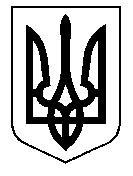 ТАЛЬНІВСЬКА РАЙОННА РАДАЧеркаської областіР  І  Ш  Е  Н  Н  Я21.12.2017                                                                                         № 20-9/VІІПро внесення змін до рішення районної ради від 22.09.2017 №17-4/VII «Про  створення  комунального закладу «Тальнівський районний центр первинної медико-санітарної  допомоги» Тальнівської районної  ради» Відповідно до пункту 20 частини 1 статті 43, статтей 44, 59, 60 Закону України «Про місцеве самоврядування в Україні», статтей 8, 16 Закону України «Основи законодавства України про охорону здоров’я», постанови Кабінету Міністрів України від 17.02.2010 № 208 «Деякі питання удосконалення системи охорони здоров’я», статтей 32,40,42 Кодексу законів  про  працю України, з метою розмежування рухомого та нерухомого майна закладів первинного та вторинного рівнів, забезпечення надання невідкладної допомоги населенню району, покращення доступності і якості первинної медичної допомоги населенню територіальних громад району, враховуючи подання  райдержадміністрації, районна рада  ВИРІШИЛА:Внести до рішення  районної  ради  від 22.09.2017р №17-4/VII «Про  створення Тальнівського районного центру первинної медико-санітарної  допомоги» Тальнівської  районної  ради»  наступні зміни:     в пункті 8 рішення замінити цифри з «28.12.2017 року» на    «31.12.2017 року» Контроль за виконанням рішення покласти на постійні комісії районної ради з питань бюджету та економічного розвитку, з питань комунальної власності, промисловості та регуляторної політики і з соціальних та гуманітарних питань.Голова районної  ради                                                                        В. Любомська